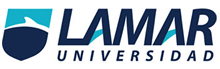 TUTORIAS 3.                                                                                                                                            ALUMNA:   MARÍA DEL CARMEN GONZÁLEZ TORRESACTIVIDAD 6 "ACTIVIDAD 6"Fecha de Entrega:  17 de Noviembre de 2014Objetivo de aprendizaje:Realizará un reporte que integre todo el proceso realizado con los alumnos tutorados.
Instrucciones:Elaborará un reporte final donde dé cuenta del proceso que se realizó en la tutoría. Para ello tome en cuenta los elementos que se sugieren en el Recurso Didáctico y de Apoyo “Guía para el Reporte Final de Tutorías”.  

El reporte debe ser lo más detallado posible, pues es la evidencia que queda de su proceso de formación en el Módulo tres del Diplomado en Tutorías. REPORTE DE LAS ACTIVIDADES TUTORIALESJUAN PABLO TORRES RODRIGUEZ LME3416    Las sesiones que tuve oportunidad de tener con Juan Pablo fueron dirigidas primero a que él mismo descubra y  considere el potencial que tiene y en segundo lugar que identifique si su técnica de estudio es la que mejores resultados le dan o puede utilizar alguna diferente,Me dio satisfacción que al concertar las citas y de alguna forma percibir que tenían exámenes u otras actividades que les demandaban más tiempo, yo dejaba un poco holgada la opción de postergar la cita, sin embargo él mismo me recordaba la cita.Logré empatizar con Juan Pablo y al compartir algunas experiencias sobre cambios en las técnicas o errores fueron muy importantes para que el “aterrizara” por sí mismo cuáles son los cambios que le pueden funcionar.Fue de gran utilidad guiarme en los PIT para formarme un criterio sobre los puntos a reforzar en Juan Pablo.El factor relacionado con la satisfacción en sus logros es fundamental, el que valorice sus aciertos y con ello las calificaciones es un arma de doble filo, pues reconoce que cuando dedica más tiempo al estudio y/o repaso de lo visto en clase o mejor aún, de estudiar previo a la clase tiene mejores resultados; sin embargo hay ocasiones que con menor tiempo obtiene los mismos resultados (aparentemente) por lo que quiere los mismos resultados con el menor esfuerzo.Para Juan Pablo es muy importante el estatus académico  que mantiene  ante sus profesores y condiscípulos,  al tener que “mantener la beca” se esfuerza en sus promedios y cuando no lo logra prejuicia que a algunos les da “gusto” que no lo logre, pues siempre ha sido el primer lugar en su grupo.Me ha comentado que se ha dado cuenta de los cambios que debe realizar  para mejorar sus resultados una vez que hemos tenido las sesiones.Me queda pendiente una tabla FODA para concluir, pues no fue posible sugerir una tabla de distribución de optimización de tiempos, creo que para él sería tratarlo como un pequeño a esta altura de sus estudios.Estoy satisfecha con lo obtenido en el corto tiempo que interactué como tutor, pero creo que se requiere mayor seguimiento. Como él cursa el 7º semestre de Medicina  ya va enfocando su concentración al preinternado sin embargo mostró gran disposición.ALUMNO RODRIGO VILLARRUEL LOPEZ  LME4366         En algún momento la decisión de elegirlo fue que prejuicié que podría tener además algún problema de autoestima debido a su comportamiento en el grupo , pero de manera sorprendente para mí Rodrigo es totalmente diferente en mi entrevista respecto a su comportamiento diario en clase y en grupo. Ese enfado, desgano o apatía hasta cierto punto, que manifiesta en el desarrollo de las clases no es de fondo como lo aparenta. Siempre que ha podido manifiesta su gusto por ser yo su tutora lo cual me ha dado una buena disposición de su parte.El conocer un poco más de su historia de elección académica me dio la pauta y al ser de 3er semestre de Medicina creo que es un punto importante para determinar en él esa transición de las materias básicas al asomo a la clínica donde me ha manifestado que encuentra un definitivo interés en la carrera y que siente que es lo que ahora sí le gusta. Debido a que tiene familia del gremio es que ha tenido la oportunidad de asistir a partos e inclusive realizar algunas maniobras en los bebés lo que le refuerza su decisión. Así mismo refiere que no utiliza tiempo para estudiar para exámenes, que fácilmente aprende y que muchas cosas ya las conocía porque estudió 4 semestres de la carrera de Rehabilitación. Habríamos que tener un seguimiento posterior cuando ya tenga materias nuevas si le es igual o es entonces que deba cambiar la estrategia.Rodrigo es un chico muy inteligente al cual siempre que le aplico un examen estoy vigilando o pongo cerca de mi escritorio para asegurarme que no copie pues en clase es distraído y aún a pesar de indicaciones suele realizar alguna otra actividad de otra materia en mi clase. Tiene exámenes muy bien contestados y de muy buenas calificaciones.Pareciera no corresponder a lo desarrollado en clase pues trata de salir “al baño” o “a comprar agua” o “tiene hambre” etc….. sin embargo al menos una vez en clase le pregunto y conoce las respuestas.Lo he identificado como con TDAH (Trastorno de Déficit de Atención con Hiperactividad) a lo cual en mi entrevista a profundidad él me corrobora que ha estado en tratamiento en algunos momentos de su vida académica.Los PIT también me ayudaron a identificar en Rodrigo algunos aspectos de su desarrollo y que viéndolos de manera retrospectiva ahora que ya lo conozco un poco más, son en efecto buenas herramientas para realizar un diagnóstico preliminar.De acuerdo a lo planeado al inicio Rodrigo realiza una tabla FODA  y dentro de ella corroboro la manera objetiva la actitud de “falta de interés” lo cual él refiere como una debilidad y “flojera” como una amenaza.  Entre sus fortalezas refiere “inteligencia”, “ganas” y “apoyo de mi familia”; oportunidades “tengo capacidad” , “me gusta lo que hago”.REFLEXIONES o CONCLUSIONESMe siento muy satisfecha con Rodrigo también al igual que con Juan Pablo porque veo que los instrumentos tienen una aplicación con  resultados muy cercanos a la realidad de los alumnos pero que son muchos ítem y no completan las segundas actividades de cada PIT, pero que en el transcurso de las tutorías se van contestando solas, es poco probable que el alumno mienta si lo sabemos dirigir.El proceso implica mucho más tiempo para resultados óptimos y duraderos en los alumnos, sin embargo encontré en ciertos momentos que debido a sus actividades propias no tienen el tiempo necesario por lo que ambos alumnos los cite al final de la clase afortunadamente con coincidencias de tiempos libres de ellos y con sesiones no mayores a 30 o 40 min.Mis principales dificultades fueron encontrar un lugar adecuado para la sesión y que cuando el resto de compañeros se enteran de la cita, siento que está un poco estigmatizado el que un alumno acuda a tutorías, mi percepción es que en lugar de ser un beneficio es visto como un problema.Sugiero que el área de Tutorías sea dada a conocer como una ayuda o beneficio y no como un servicio a donde acuden jóvenes con problemas y que los exhibe de alguna manera ante los demás compañeros. Para evitar esto a mis dos alumnos elegidos tuve que hacer ver al inicio que la ayuda “es para mi diplomado”, que me hacían el favor a mí, pero hubo incluso algunos que decían “a mí no? Yo también quiero”. Afortunadamente fue bien visto al final y encontraron un beneficio: “el darse cuenta de cosas”.Los tiempos de aplicación son breves, podrías elegirse los tutorados en un primer tiempo o nivel y para el próximo continuar el proceso, quizá sea un buen momento los alumnos de 2º o 3º y no en ninguno de los extremos de las carreras, que en mi caso es Medicina.Gracias por todo su apoyo Violeta¡¡¡¡¡AlumnaMaría del Carmen González Torres1807102Medicina Campus Vallarta